П О С Т А Н О В Л Е Н И Е	В соответствии с Положением о наградах и почётных званиях Петропавловск-Камчатского городского округа от 24.07.2008 № 51-нд,  Решением       Городской Думы Петропавловск-Камчатского городского округа от 01.06.2011 № 395-нд «О представительских расходах и расходах, связанных  с приобретением подарочной и сувенирной продукции в Городской Думе  Петропавловск-Камчатского городского округа»,     ПОСТАНОВЛЯЮ:за многолетний добросовестный труд, высокий профессионализм, педагогическое мастерство и личный вклад в развитие дошкольного образования на территории Петропавловск-Камчатского городского округа.  Объявить Благодарность Главы Петропавловск-Камчатского                городского округа (в рамке), наградить ценным подарком – часами женскими в подарочной упаковке:ГлаваПетропавловск-Камчатского городского округа                                                                               В.А. Семчев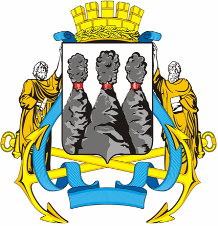 ГЛАВАПЕТРОПАВЛОВСК-КАМЧАТСКОГОГОРОДСКОГО ОКРУГА  « 29 » ноября  2011 г. № 67Об объявлении Благодарности Главы Петропавловск-Камчатскогогородского округа работникам МАДОУ «Детский сад № 39 комбинированного вида»  ВасильевойЛидии Александровне- младшему воспитателю;ГлазовойНэлли Владимировне- воспитателю;КочелоровуТамару Ефимовну- младшему воспитателю.